包装袋：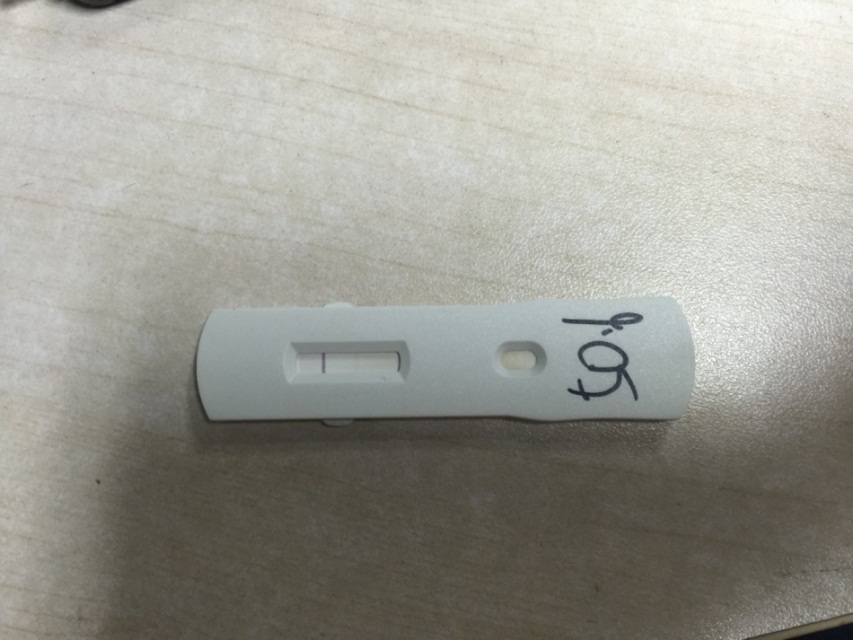 尺寸1  长12cm*宽4cm尺寸2  长14cm*宽8cm设计风格： 这是一款家用体外诊断试剂的包装袋，该试剂主要是诊断心脏疾病的，例如：心梗，心衰等，包装袋所要展现的信息已在上面，要求设计的风格要亲切，适合家庭使用。由于这是一系列产品，所以需要设计一个统一的设计风格，针对每个产品，变换不同色调即可。参考经销公司网站:www.e-care365.com,logo在ai文件内有。包装盒:尺寸1:长12cm，宽8cm，高8cm尺寸2:长14cm，宽8cm，高8cm设计风格： 这是一款家用体外诊断试剂的包装袋，该试剂主要是诊断心脏疾病的，例如：心梗，心衰等，包装袋所要展现的信息已在上面，要求设计的风格要亲切，适合家庭使用。由于这是一系列产品，所以需要设计一个统一的设计风格，针对每个产品，变换不同色调即可。参考经销公司网站:www.e-care365.com,logo在ai文件内有。大包装盒：尺寸：长21cm，宽20cm，高8.5cm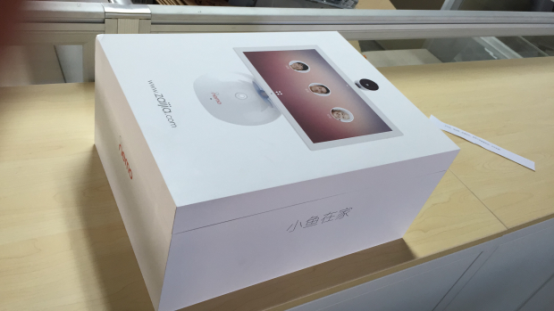 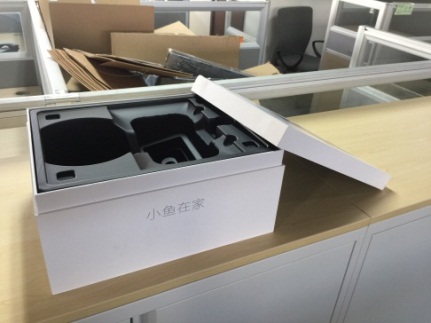 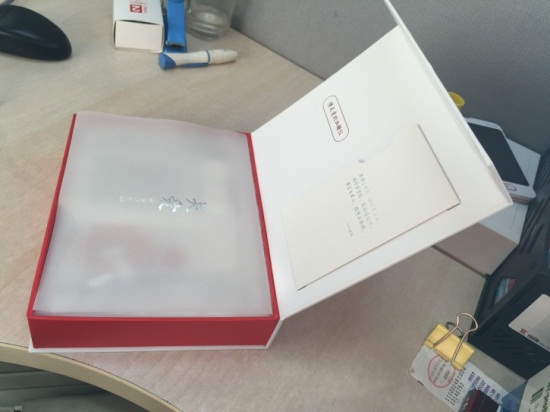 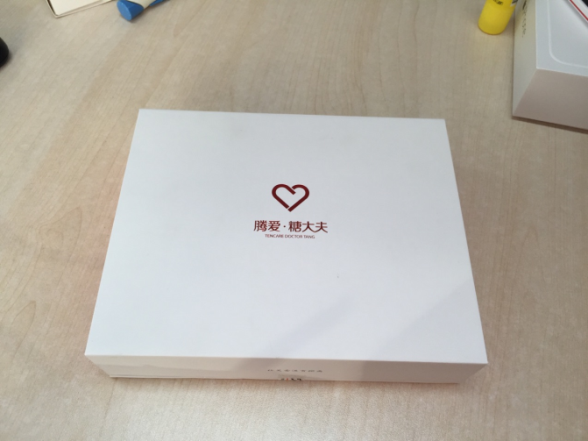 NT-proBNP     氨基末端脑钠肽前体定量检测卡（胶体金免疫层析法）NT-proBNP  Quantitative  Cassette （Colloidal Gold immunochromatography）	                                            1人份执行标准：YZB/京0048-2012生产许可证：京药监械生产许20100056号产品注册证号：京药监械（准）字     第        号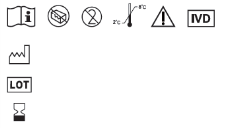 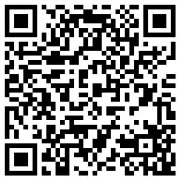 企业名称：北京乐普医疗科技有限责任公司BEIJING LEPU MEDICAL TECHNOLOGY CO.,LTD注册地址：北京市昌平区科技园区超前路37号    邮编：102200生产地址：北京市昌平区科技园区超前路37号7-1楼三层东侧售后服务：北京市昌平区科技园区超前路37号7-1楼电    话：010-80123111      传   真：010-80123100网    址：www.leputechnology.com普博士心衰管理